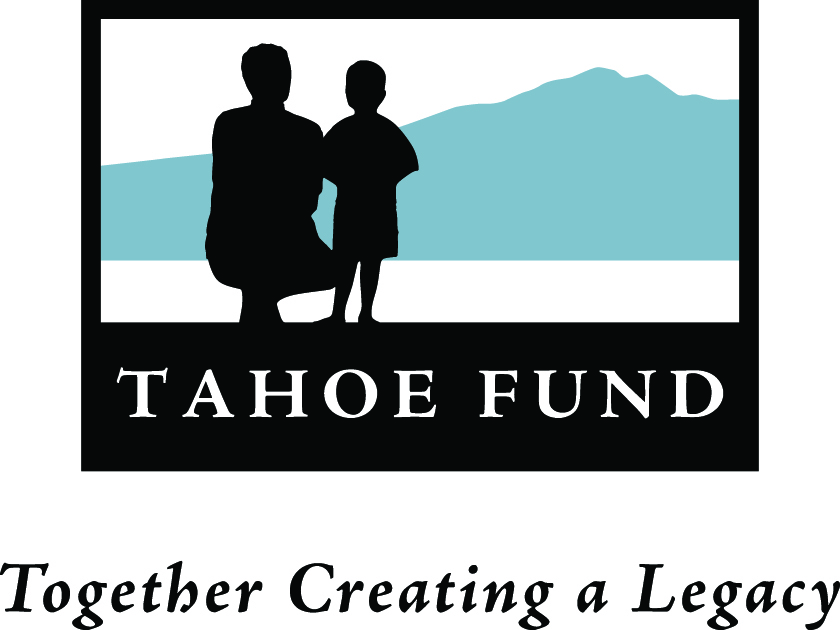 M e m o r a n d u mTO:  		Board of Directors FROM:	Cindy GustafsonDATE:		November 9, 2011RE:		Committees In continuation of our process to organize and develop the capacity of the Tahoe Fund we ask that each of you consider joining a committee of the Board.   Committees will develop policy and work plan recommendations for the approval of the Executive Committee and the full Board of Directors.  Below is a list of the committees with a list of current and future responsibilities.  Please let me know if you would be interested in serving on a committee. Organizational Development (Exec Committee)  - Officers and up to two additional membersRecruit, hire, and oversee the executive director and staffPlan and conduct an organizational retreatEstablish committees and approve workplansRecruit additional board membersEstablish back-office operations with supporting organizationOversee budget and financial resources of the organizationFundraising (Development Committee)Organize end of year campaignOrganize Bay Area spring eventsBegin planning for August events Launch Tips for Tahoe programApproach key donors, corporations, foundations, etc.Outreach/Communications  (Communications Committee)Maintain/update websiteDevelop online marketing materialsDevelop license plate marketing and promotional materials (with CTC funding)Develop Tips for Tahoe marketing and promotional materials Projects (Projects Committee)Establish process for identifying, selecting and funding projectsEstablish funding coalition to help identify projects and support public funding effortsAudit CommitteeRecommends hiring of, and reviews the work of independent auditorEnsures that the financial affairs of the corporation are in orderEnsures that the auditor complies with Government Auditing Standards published by the Comptroller General of the United States, or any standards promulgated by the Attorney General of California or the State of Nevada.